„ОБНОВЯВАНЕ НА ПЛОЩАДНО И ПАРКОВО ПРОСТРАНСТВО В ГР. УГЪРЧИН, С. ЛЕСИДРЕН И С. КИРЧЕВО”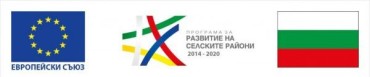 „Европейският земеделски фонд за развитие на селските райони: Европа инвестира в селските райони“Община Угърчин подписа Договор № BG06RDNP001-7.006-0040-C01 от 05.06.2019 г. с Държавен фонд „Земеделие“ за отпускане на безвъзмездна финансова помощ по проект „Обновяване на площадно и парково пространство в гр. Угърчин, с. Лесидрен и с. Кирчево“ по подмярка 7.2 „Инвестиции в създаването, подобряването или разширяването на всички видове малка по мащаб инфраструктура“ от мярка 7 „Основни услуги и обновяване на селата в селските райони“ от Програмата за развитие на селските райони 2014-2020 г., съфинансирана от Европейския замеделски фонд за развитие на селските райони. 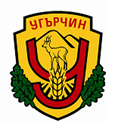 Стойността на първоначално одобрената финансова помощ по проекта е 747 159,51 лева (седемстотин четиридесет и седем хиляди сто петдесет и девет лева и 51 ст.) без ДДС.Проектното предложение на община Угърчин за „Обновяване на площадно и парково пространство в гр. Угърчин, с. Лесидрен и с. Кирчево“, включва следните обекти: 1. Благоустрояване и озеленяване на обществен парк в кв. 42 в гр. Угърчин с обща площ от 1462 кв.м. 2. Благоустрояване и озеленяване на обществен парк в кв. 50 в с. Лесидрен с обща площ от 4605 кв.м. и 3. Благоустрояване на обществен площад в кв. 18 в с. Кирчево с площ от 1252 кв.м.Парковете в гр. Угърчин и с. Лесидрен и площада в с. Кирчево са в лошо състояние. И трите обекта са с неравномерна растителност, алеите и тревните площи са амортизирани, детските съоръжения са негодни за употреба, няма изградена осветителна мрежа, настилките, тротоарите и оградите на повечето места липсват, а където ги има са силно амортизирани. И в трите обекта няма изградена достъпна среда за хора в неравностойно положение.Общата цел на настоящото проектно предложение е насърчаване на социалното приобщаване и повишаване качеството живот в гр. Угърчин и селата Лесидрен и Кирчево, и общината като цяло, чрез подобряване на материалната база и осигуряване на здравословна, достъпна и безопасна среда на населението.Целта на проектната разработка е подобряване и естетизиране на площите за широко обществено ползване в гр. Угърчин и селата Лесидрен и Кирчево, архитектурно-планировъчно и обемно-пространствено оформяне на терените, което да допринесе за общото подобряване на териториите и хармонично вписване на благоустройствените дейности в общия облик на селата. Конкретните нужди и цели на проекта са:▪	Постигане на устойчива, безопасна и достъпна архитектурна среда за жителите и гостите на гр. Угърчин и селата Лесидрен и Кирчево;▪	Подобряване на техническата материална инфраструктура в града и селата;▪	Осигуряване на комфортен и безопасен достъп на населението до места за социализация, отдих и забавление;▪	Насърчаване на социалното приобщаване на населението, чрез подсигуряване на достъпна и привлекателна среда, включително за хората с увреждания;▪	Подобряване на средата и възможностите за провеждане на масови обществени мероприятия, които да повишат интереса на подрастващите и населението към различни социални инициативи;▪	Рационално използване на природните ресурси и опазване на околната среда. Предвид основните характеристики на техническата инфраструктура на територията, дейностите и интервенциите, които предвижда проекта на Община Угърчин, са подчинени на нуждата на населените места, включени в него, от осигуряване на естетична и динамична жизнена среда, чрез изграждане на техническа инфраструктура, както и чрез подобряване и разнообразяване на основните услуги за хората, живеещи в селата. Осигурявайки нормална жизнена среда и адекватни основни услуги за населението, общината ще подпомогне задържането на населението в селата и спиране на засилените миграционни процеси.